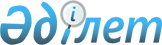 On approval of the Instructions for assessment of the performance of local bodies of military administration
					
			Invalidated
			
			Unofficial translation
		
					Order of the Minister of Defense of the Republic of Kazakhstan dated May 31, 2019 No. 407. Registered with the Ministry of Justice of the Republic of Kazakhstan on June 6, 2019 No. 18800. Abolished by Order of the Minister of Defense of the Republic of Kazakhstan dated October 3, 2022 No. 868
      Unofficial translation
      Footnote. Abolished by Order of the Minister of Defense of the Republic of Kazakhstan dated October 3, 2022 No. 868 (effective after ten calendar days after the date of its first official publication).




      In accordance with subparagraph 19-50) of paragraph 21 of the Regulation on the Ministry of Defense of the Republic of Kazakhstan, approved by Resolution of the Government of the Republic of Kazakhstan dated August 16, 2001 No. 1074 I HEREBY ORDER:
      1. To approve the attached Instructions for assessment of the performance of local bodies of military administration.
      2. The Department of organizational and mobilization work of the General Staff of the Armed Forces of the Republic of Kazakhstan in the manner prescribed by the legislation of the Republic of Kazakhstan shall ensure:
      1) state registration of this order with the Ministry of Justice of the Republic of Kazakhstan;
       2) direction of the copy of this order to the Republican State Enterprise on the Right of Economic Management "Republican Center of Legal Information" of the Ministry of Justice of the Republic of Kazakhstan for official publication and placement hereof in the Reference Control Bank of the Regulatory Legal Acts of the Republic of Kazakhstan both in Kazakh and Russian languages within ten calendar from the date of state registration;
      3) placing this order on the Internet resource of the Ministry of Defense of the Republic of Kazakhstan after its first official publication;
      4) sending information to the Legal Department of the Ministry of Defense of the Republic of Kazakhstan on the implementation of measures provided for by subparagraphs 1), 2) and 3) of this paragraph within ten working days from the date of state registration.
      3. The control over the execution of this order shall be entrusted to the First Deputy Minister of Defense - Chief of the General Staff of the Armed Forces of the Republic of Kazakhstan.
      4. This order shall be brought to the officials in the part concerning them.
      5. This order shall come into effect upon expiry of ten calendar days after the day of its first official publication. Instructions for assessment of the performance of local bodies of military administration
Chapter 1. General Provisions
      1. Instructions for assessment of the performance of local bodies of military administration specify the assessment of the performance of local bodies of military administration.
      2. The performance of local bodies of military administration shall be carried out to determine the effectiveness and quality of work.
      3. The performance of local bodies of military administration shall be assessed according to the following criteria:
      1) determination of the status of registration and conscription work;
      2) determination of the state of financial and economic activity;
      3) determination of the status of performance.
      4. Based on the results of the assessment, proposals shall be developed to eliminate deficiencies and improve the quality of efficiency in the performance of local bodies of military administration, and areas of their activity that require improvement shall be determined. Chapter 2. Assessment of the status of registration and conscription work
      5. When determining the status of accounting and conscription work the following shall be assessed:
      1) recruitment of citizens for military service under a contract;
      2) conscription of citizens for compulsory military service;
      3) conscription of reserve officers for military service;
      4) registration of citizens to recruiting stations;
      5) selection of candidates for military schools;
      6) basic military training of citizens;
      7) preparation of citizens in the military-technical schools;
      8) accounting of conscription resources. Paragraph 1. Recruitment of citizens for military service under a contract
      6. Recruitment of citizens for military service under a contract in the departments, administrations (divisions) of defense affairs shall be assessed according to the following criteria:
      1) completeness and quality of paperwork:
      "excellent" - planning documents are developed and available. The connection between the planned tasks and the analysis of activity is determined. Planned activities aimed at timely solution of tasks;
      "good" - planning documents are developed and available. Untimely adjustments are made to the planned activities aimed at achieving the objectives;
      "satisfactory" - planning documents do not ensure timely and high-quality implementation of planned activities;
      "unsatisfactory" - the lack of planning documentation governing the organization of current activities. There is no control over the timely and high-quality execution of tasks;
      2) fulfillment of assignment for the recruitment of citizens and assignment to military service under a contract:
      "excellent" – by 90 %;
      "good" – by 75 %;
      "satisfactory" – by 50 %;
      "unsatisfactory" – less than 50 %.
      7. Assessment for the criteria "Recruitment of citizens for military service under a contract in the departments, administrations (divisions) ":
      "excellent" - when assessing the second criterion for "excellent", the first to "excellent" or "good";
      "good" - when assessing the second criterion for "good", the first to "excellent" or "good";
      "satisfactory" - when assessing one criterion for "satisfactory";
      "unsatisfactory" - when assessing one criterion for "unsatisfactory". Paragraph 2. Conscription of citizens for compulsory military service
      8. Conscription of citizens for compulsory military service in the departments, administrations (divisions) of defense affairs shall be assessed according to the following criteria:
      1) completeness and quality of paperwork:
      "excellent" – planning documents are developed and available. The connection between the planned tasks and the analysis of activity is determined. Planned activities aimed at timely solution of tasks;
      "good" – planning documents are developed and available. Untimely adjustments are made to the planned activities aimed at achieving the objectives;
      "satisfactory" – planning documents do not ensure timely and high-quality implementation of planned activities;
      "unsatisfactory" – the lack of planning documentation governing the organization of current activities. There is no control over the timely and high-quality execution of tasks;
      2) execution of an order for military service:
      "excellent" – by 100 %;
      "good" – by 95 %;
      "satisfactory" – by 90 %;
      "unsatisfactory" – less than 90 %;
      3) the number of military servicemen dismissed for health reasons with a diagnosis not related to military service:
      "excellent" – 0 persons;
      "good" – 1 person;
      "satisfactory" – 2 persons;
      "unsatisfactory" – more than 2 persons.
      9. Assessment for criteria "Conscription of citizens for compulsory military service in the departments, administrations (divisions) of defense affairs:
      "excellent" - when assessing the second criterion for "excellent", the rest for "excellent" and "good";
      "good" - when assessing the second criterion for "good", the rest for "excellent", "good";
      "satisfactory" - when assessing one criterion for "satisfactory";
      "unsatisfactory" - when assessing one criterion for "unsatisfactory". Paragraph 3. Conscription of reserve officers for military service
      10. Conscription of reserve officers for military service in the departments, administrations (divisions) of defense affairs shall be assessed according to the following criteria:
      1) completeness and quality of paperwork:
      "excellent" – planning documents are developed and available. The connection between the planned tasks and the analysis of activity is determined. Planned activities aimed at timely solution of tasks;
      "good" – planning documents are developed and available. Untimely adjustments are made to the planned activities aimed at achieving the objectives;
      "satisfactory" – planning documents do not ensure timely and high-quality implementation of planned activities;
      "unsatisfactory" – the lack of planning documentation governing the organization of current activities. There is no control over the timely and high-quality execution of tasks;
      2) assignment to conscript reserve officers for military service:
      "excellent" by 100 %;
      "good" by 95 %;
      "satisfactory" by 90 %;
      "unsatisfactory" less than 90 %.
      11. Assessment for criteria "Conscription of reserve officers for military service" in the departments, administrations (divisions) of defense affairs:
      "excellent" - when assessing the second criterion for "excellent", the first for "excellent" or "good";
      "good" - when assessing the second criterion for "good", the first for "excellent" or "good";
      "satisfactory" - when assessing one criterion for "satisfactory";
      "unsatisfactory" - when assessing one criterion for "unsatisfactory". Paragraph 4. Registration of citizens to recruiting stations
      12. Registration of citizens to recruiting stations shall be assessed in the departments of defense affairs:
      "excellent" – planning documents are developed and available. The connection between the planned tasks and the analysis of activity is determined. Planned activities aimed at timely solution of tasks;
      "good" – planning documents are developed and available. Untimely adjustments are made to the planned activities aimed at achieving the objectives;
      "satisfactory" – planning documents do not ensure timely and high-quality implementation of planned activities;
      "unsatisfactory" – the lack of planning documentation governing the organization of current activities. There is no control over the timely and high-quality execution of tasks.
      13. Registration of citizens to recruiting stations in the departments, administrations (divisions) of defense affairs shall be assessed according to the following criteria:
      1) completeness and quality of paperwork:
      "excellent" – planning documents are developed and available. The connection between the planned tasks and the analysis of activity is determined. Planned activities aimed at timely solution of tasks;
      "good" – planning documents are developed and available. Untimely adjustments are made to the planned activities aimed at achieving the objectives;
      "satisfactory" – planning documents do not ensure timely and high-quality implementation of planned activities;
      "unsatisfactory" – the lack of planning documentation governing the organization of current activities. There is no control over the timely and high-quality execution of tasks;
      2) number of citizens assigned to recruiting stations:
      "excellent" by 100 %;
      "good" by 95 %;
      "satisfactory" by 90 %;
      "unsatisfactory" less than 90 %.
      14. Assessment for criteria " Registration of citizens to recruiting stations" in the administrations (divisions) of defense affairs:
      "excellent" - when assessing the second criterion for "excellent", the first for "excellent" or "good";
      "good" - when assessing the second criterion for "good", the first for "excellent" or "good";
      "satisfactory" - when assessing one criterion for "satisfactory";
       "unsatisfactory" - when assessing one criterion for "unsatisfactory". Paragraph 5. Selection of candidates for military schools
      15. Selection of candidates for military schools (hereinafter referred to as the Higher educational institutions) shall be assessed in the departments, administrations (divisions) of defense affairs according to the following criteria:
      1) completeness and quality of paperwork:
      "excellent" – planning documents are developed and available. The connection between the planned tasks and the analysis of activity is determined. Planned activities aimed at timely solution 
      of tasks;
      "good" – planning documents are developed and available. Untimely adjustments are made to the planned activities aimed at achieving the objectives;
      "satisfactory" – planning documents do not ensure timely and high-quality implementation of planned activities;
      "unsatisfactory" – the lack of planning documentation governing the organization of current activities. There is no control over the timely and high-quality execution of tasks;
      2) the implementation of the plan for the recruitment of candidates from among young people in higher educational institutions:
      "excellent" by 100 %;
      "good" by 95 %;
      "satisfactory" by 90 %;
      "unsatisfactory" less than 90 %;
      3) sent candidates to higher educational institutions in relation to the plan:
      "excellent" by 100 %;
      "good" by 95 %;
      "satisfactory" – 90 %;
      "unsatisfactory" less than 90 %;
      4) the number of entered candidates from among the sent to higher educational institutions:
      "excellent" by 80 %;
      "good" by 70 %;
      "satisfactory" by 60 %;
      "unsatisfactory" less than 60 %.
      16. Assessment for criteria " Selection of candidates for military schools " in the departments, administrations (divisions) of defense affairs:
      "excellent" - when assessing the fourth criterion for "excellent", the rest for "excellent" and "good";
      "good" - when assessing the fourth criterion for "good", the rest to "excellent" and "good";
      "satisfactory" - when assessing one criterion for "satisfactory";
      "unsatisfactory" - when assessing one criterion for "unsatisfactory". Paragraph 6. Basic military training of citizens
      17. Basic military training of citizens shall be assessed in the departments, administrations (divisions) of defense affairs according to the following criteria:
      1) completeness and quality of paperwork:
      "excellent" – planning documents are developed and available. The connection between the planned tasks and the analysis of activity is determined. Planned activities aimed at timely solution 
      of tasks;
      "good" – planning documents are developed and available. Untimely adjustments are made to the planned activities aimed at achieving the objectives;
      "satisfactory" – planning documents do not ensure timely and high-quality implementation of planned activities;
      "unsatisfactory" – the lack of planning documentation governing the organization of current activities. There is no control over the timely and high-quality execution of tasks;
      2) number of students to the number of students according to the basic military training program:
      "excellent" by 100 %;
      "good" by 95 %;
      "satisfactory" by 90 %;
      "unsatisfactory" less than 90 %;
      3) the number of students who have completed field training (camp) training from the number of students under the basic military training program:
      "excellent" by 100 %;
      "good" by 95 %;
      "satisfactory" by 90 %;
      "unsatisfactory" less than 90 %;
      4) implementation of the plan of inspections and assessing of the work of educational organizations on the issues of basic military training:
      "excellent" by 100 %;
      "good" by 95 %;
      "satisfactory" by 90 %;
      "unsatisfactory" less than 90 %;
      5) staffing of educational organizations by teachers-organizers of basic military training:
      "excellent" by 100 %;
      "good" by 95 %;
      "satisfactory" by 90 %;
      "unsatisfactory" less than 90 %.
      18. Assessment for criteria "Basic military training of citizens" in the departments, administrations (divisions) of defense affairs:
      "excellent" - when assessing the second criterion for "excellent", the rest for "excellent" and "good";
      "good" - when assessing the second criterion for "good", the rest for "excellent" and "good";
       "satisfactory" - when assessing one criterion for "satisfactory";
       "unsatisfactory" - when assessing one criterion for "unsatisfactory". Paragraph 7. Preparation of citizens in the military-technical schools on free of charge basis
      19. Preparation of citizens in the military-technical schools on free of charge basis (hereinafter referred to as the RK MD MTS) shall be assessed in the departments, administrations (divisions) of defense affairs according to the following criteria:
      1) completeness and quality of paperwork:
      "excellent" – planning documents are developed and available. The connection between the planned tasks and the analysis of activity is determined. Planned activities aimed at timely solution of tasks;
      "good" – planning documents are developed and available. Untimely adjustments are made to the planned activities aimed at achieving the objectives;
      "satisfactory" – planning documents do not ensure timely and high-quality implementation of planned activities;
      "unsatisfactory" – the lack of planning documentation governing the organization of current activities. There is no control over the timely and high-quality execution of tasks;
      2) the implementation of the selection plan for candidates to study in RK MD MTS:
      "excellent" – 100 %;
      "good" by 95 %;
      "satisfactory" by 90 %;
      "unsatisfactory" less than 90 %;
      3) the number of citizens who graduated from MTS (from among those sent):
      "excellent" by 100 %;
      "good" by 95 %;
      "satisfactory" by 90 %;
      "unsatisfactory" less than 90 %;
      4) the number of conscripts from among those who completed training in RK MD MTS:
      "excellent" by 100 %;
      "good" by 95 %;
      "satisfactory" by 90 %;
      "unsatisfactory" less than 90 %.
      20. Assessment for criteria " Preparation of citizens in RK MD MTS" in the departments, administrations (divisions) of defense affairs:
      "excellent" - when assessing the first criterion for "excellent" and "good", the rest for "excellent";
      "good" - when assessing the first criterion for "excellent" and "good", the rest for "good";
      "satisfactory" - when assessing one criterion for "satisfactory";
      "unsatisfactory" - when assessing one criterion for "unsatisfactory". Paragraph 8. Accounting of conscription resources
      21. Accounting of conscription resources shall be assessed in the departments of defense affairs according to the following criteria:
      1) completeness and quality of paperwork:
      "excellent" – planning documents are developed and available. The connection between the planned tasks and the analysis of activity is determined. Planned activities aimed at timely solution 
      of tasks;
      "good" – planning documents are developed and available. Untimely adjustments are made to the planned activities aimed at achieving the objectives;
      "satisfactory" – planning documents do not ensure timely and high-quality implementation of planned activities;
      "unsatisfactory" – the lack of planning documentation governing the organization of current activities. There is no control over the timely and high-quality execution of tasks;
      2) military draftees registered in electronic records of draftees:
      "excellent" by 100 %;
      "good" by 95 %;
      "satisfactory" by 90 %;
      "unsatisfactory" less than 90 %;
      3) the number of errors in the input forms for filling in the electronic registration of draftees amounted to and is assessed:
      "excellent" – 0 %;
      "good" – 5 %;
      "satisfactory" – 10 %;
      "unsatisfactory" – более 10 %.
      22. Assessment for criteria "Accounting of conscription resources" in the departments of defense affairs:
      "excellent" - when assessing the second criterion for "excellent", the rest for "excellent" and "good";
      "good" - when assessing the second criterion for "good", the rest for "excellent" and "good";
       "satisfactory" - when assessing one criterion for "satisfactory";
       "unsatisfactory" - when assessing one criterion for "unsatisfactory".
      23. Accounting of conscription resources shall be assessed in the administrations (divisions) of defense affairs according to the following criteria:
      1) completeness and quality of paperwork:
      "excellent" – planning documents are developed and available. The connection between the planned tasks and the analysis of activity is determined. Planned activities aimed at timely solution of tasks. The construction of a file of personal files, the search for draftees, as well as the registration and removal of draftees from military records shall be done in accordance with the Rules for the military registration of liable and conscripts (hereinafter referred to as the Rules of military registration), approved by order of the Minister of Defense of the Republic of Kazakhstan dated January 24, 2017 No. 28 (registered in the Register of State Registration of Normative Legal Acts dated March 10, 2017 No. 14881);
      "good" – planning documents are developed and available. Untimely adjustments are made to the planned activities aimed at achieving the objectives. The construction of a file of personal files, the work of tracing draftees, as well as the placement and removal of draftees from military records comply with the Rules of military registration;
      "satisfactory" – planning documents do not ensure timely and high-quality implementation of planned activities. The construction of a file of personal files, the search for draftees, as well as the registration and removal of draftees from military records do not comply with the Rules of military registration;
      "unsatisfactory" – the lack of planning documentation governing the organization of current activities. There is no control over the timely and high-quality execution of tasks. The construction of a file of personal files, the search for draftees, as well as the registration and removal of draftees from military records do not comply with the Rules for the military registration of liabilities and draftees;
      2) Correspondence of the number of personal files of draftees in the file cabinet with the movement register, alphabet books and electronic records of draftees:
      "excellent" by 100 %;
      "good" by 90 %;
      "satisfactory" by 80 %;
      "unsatisfactory" less than 80 %;
      3) military draftees registered in electronic records of draftees:
      "excellent" by 100 %;
      "good" by 95 %;
      "satisfactory" by 90 %;
      "unsatisfactory" less than 90 %;
      4) the number of errors in the input forms of filling in the electronic registration of draftees:
      "excellent" – 0 %;
      "good" – 5 %;
      "satisfactory" – 10 %;
      "unsatisfactory" – более 10 %;
      5) discrepancies in the electronic records of draftees with the data of personal files of draftees is compiled and evaluated (when conducting a selective verification of at least 20 personal files):
      "excellent" – 0 %;
      "good" – 10 %;
      "satisfactory" – 15 %;
      "unsatisfactory" – более 15 %.
      24. Assessment for criteria "Accounting of conscription resources" in the administrations (divisions) of defense affairs:
      "excellent" - when assessing the second criterion for "excellent", the rest for "excellent" and "good";
      "good" - when assessing the second criterion for "good", the rest for "excellent" and "good";
       "satisfactory" - when assessing one criterion for "satisfactory";
       "unsatisfactory" - when assessing one criterion for "unsatisfactory".
      25. Assessment for criteria "Accounting and conscription work":
      "excellent" - when assessing from one to three criteria for "good", the rest for "excellent";
      "good" - when assessing from one to three criteria on "satisfactory", the rest on "excellent" and "good";
      "satisfactory" - when assessing one criterion for "unsatisfactory";
      "unsatisfactory" - when assessing two or more criteria for "unsatisfactory". Chapter 3. Assessment of the status of financial and economic activities
      26. Financial and economic activity shall be assessed according to the following criteria:
      1) processing the documents necessary for calculating cash allowance and wages, as well as other cash payments shall be assessed:
      "excellent" – the documents are processed efficiently and on time, the accrual and transfer of cash allowance, wages and other cash payments to personnel are made correctly and in a timely manner, there are no facts of overpayments and underpayments.
      "good" – the documents are processed efficiently and on time, the accrual and transfer of cash allowance, wages and other cash payments to personnel are made correctly and in a timely manner, there are minor errors, there are no facts of overpayments and underpayments.
      "satisfactory" – documents are processed poorly, mistakes are made in the calculations when calculating cash payments to staff, there are facts of overpayments and underpayments of cash payments to staff.
      "unsatisfactory" – the documents are processed poorly, repeatedly certain errors are made in the calculations when calculating cash payments to staff, payments are not made on time, there are facts of overpayments and underpayments of cash payments to staff;
      2) the state of the organization of contractual activity shall be assessed:
      "excellent" – timely and high-quality contracts are concluded and carried out with suppliers of goods, works and services in accordance with the Rules for public procurement (hereinafter referred to as the Rules for public procurement), approved by order of the Minister of Finance of the Republic of Kazakhstan dated December 11, 2015 No. 648 (registered in the Register of State Registration of Normative Legal Acts dated December 28, 2015 No. 12590), all documents are attached according to the terms of the contract, transactions on the contractual act are reflected in a timely manner in memorial order No. 6 according to the Album of forms of accounting documentation for state institutions (hereinafter referred to as the Album of forms), approved by order of the acting Minister of Finance of the Republic of Kazakhstan dated August 2, 2011 No. 390 (registered in the Register of State Registration of Normative Legal Acts dated 15 August 7, 2011 No. 7126), the facts of misuse of funds were not revealed, the register of contracts is kept in accordance with the established procedure;
      "good" – contracts with suppliers of goods, works and services are concluded and executed in accordance with the Rules for the implementation of public procurement, all documents are attached according to the terms of the contract, timely operations on contractual activities are reflected in memorial warrant No. 6 according to the Album of forms, facts of misuse of funds are not revealed, there are facts of corrections to the contract accounting journal;
      "satisfactory" – contracts with suppliers of goods, work and services are concluded and executed in accordance with the Rules for public procurement, there are facts: untimely payment under contracts, untimely reflection of contractual operations in memorial order No. 6 according to the Form Album, facts of misuse of funds were not revealed, the register of contracts is maintained in the established manner;
      "unsatisfactory" – contracts with suppliers of goods, works and services are concluded in untimely manner or are concluded in violation of the Rules for public procurement, there are facts of late payment according to the terms of the contract, operations on contractual activities are reflected in time or poor quality in memorial warrant No. 6 according to the Album of Forms, facts of misuse of funds were revealed, the record book of contracts is not kept;
      3) the state of accounting for material assets shall be assessed:
      "excellent" – accounting books are used and maintained in accordance with the Accounting Rules (hereinafter referred to as the Accounting Rules) approved by order of the Minister of Finance of the Republic of Kazakhstan dated March 31, 2015 No. 241 (registered in the Register of State Registration of Normative Legal Acts dated August 15, 2011 No. 10954), the property and physical resources are in good condition, timely decommissioning of property that has served the set deadline and has become unsuitable, reconciliation of property be carried out in a timely manner, the facts of shortages and surpluses are not revealed, the inventory of the property in the office corresponds to the actual availability, contracts for full material liability are concluded with all materially responsible persons, an inventory of goods and materials is carried out in a timely manner, qualitatively and timely manner materially responsible persons submit material reports to financial service;
      "good" – accounting books are used and maintained in accordance with the Accounting Rules, property and material assets are in good condition, property that has become unusable is decommissioned in a timely manner, there are cases of negligent attitude to the operation of property; reconciliation of property is carried out in a timely manner, facts of shortages of property are not revealed, inventory of property in the office corresponds to actual availability, agreements on full material liability are concluded with all materially responsible persons, inventory of the property is carried out in a timely manner, qualitatively and in a timely manner materially responsible persons submit material reports to the financial service;
      "satisfactory" – accounting books are used, but are kept in violation of the Accounting Rules, property is operated carelessly, decommissioned property and reconciliations are written off in violation of the deadlines, facts of property shortages are not revealed, inventory of property in the office corresponds to actual availability, contracts for full liability are concluded not with all materially responsible persons, inventory of the property is carried out not in a timely manner, materially responsible persons not qualitatively prepare and submit material reports to the financial service;
      "unsatisfactory" – property accounting is not organized, accounting books are not used, cases of shortages and surpluses of material assets have been identified, there is an unvalued property, property has not been written off and reconciled, inventory of property does not correspond to the actual availability, and contracts for full liability are not concluded with materially responsible persons, inventory of property is not carried out, materially responsible persons do not submit material reports to the financial service;
      4) timeliness and quality of submission to higher headquarters, controlling and content authorities of reports and information on financial work shall be assessed:
      "excellent" – reports and information on financial work are worked out efficiently and timely submitted to the Department of organizational and mobilization work of the General Staff of the Armed Forces of the Republic of Kazakhstan, controlling and providing authorities, facts of untimely submission of reports have not been established;
      "good" – reports and information on financial work are worked out efficiently and submitted to the Department of organizational and mobilization work of the General Staff of the Armed Forces of the Republic of Kazakhstan, controlling and providing authorities in a timely manner, but with certain errors;
      "satisfactory" – documents are mainly processed efficiently, there are certain errors. The reports and information on financial work to the Department of organizational and mobilization work of the General Staff of the Armed Forces of the Republic of Kazakhstan, controlling and providing authorities are submitted not in timely manner;
      "unsatisfactory" – documents are processed poorly; systematic errors are made in reports, reports and information on financial work to the Department of organizational and mobilization work of the General Staff of the Armed Forces of the Republic of Kazakhstan, controlling and providing authorities are submitted not in a timely manner.
      27. Administrations (divisions) for defense affairs are not assessed, as they do not conduct independent financial activities and are on financial allowance in the Department of defense affairs.
      28. Assessment for criteria "Financial and economic activities":
      "excellent"- when evaluating the first criterion for "excellent", the rest for "excellent" and "good";
      "good"- when evaluating the first criterion for "good", the rest for "excellent" and "good";
      "satisfactory"- when evaluating two criteria for "satisfactory", the rest for "excellent" and "good";
      "unsatisfactory" - when evaluating one criterion for "unsatisfactory". Chapter 4. Assessment of the state of official activities
      29. The performance of local military authorities shall be assessed:
      "excellent" - the department of defense affairs and at least 70% of the assessed subordinate administrations and departments of defense affairs for "excellent" and "good", provided that the Assessment for criteria "mobilization readiness" is "excellent";
      "good" – the department of defense affairs and at least 70% of the assessed subordinate administrations and departments of defense affairs for "excellent" and "good", provided that the Assessment for criteria "mobilization readiness" is "good";
      "satisfactory" – the department of defense affairs and 70% of the assessed subordinate administrations and departments of defense affairs received the marks "good" and "satisfactory", provided that the Assessment for criteria is "mobilization readiness" for "satisfactory";
      "unsatisfactory" – the department of defense affairs and more than 30% of the estimated subordinate administrations and departments of defense affairs are for "unsatisfactory".
					© 2012. «Institute of legislation and legal information of the Republic of Kazakhstan» of the Ministry of Justice of the Republic of Kazakhstan
				
      Minister of Defense of the

      Republic of Kazakhstan 

      Major General

N. Ermekbayev
Approved by order of the
Minister of Defense of the
Republic of Kazakhstan
dated May 31, 2019 No. 407